РЕСПУБЛИКА КРЫМНИЖНЕГОРСКИЙ РАЙОНЖЕМЧУЖИНСКИЙ СЕЛЬСКИЙ СОВЕТ15-я внеочередная сессия 2-го созываРЕШЕНИЕ № 15/214 апреля 2021 года										с. ЖемчужинаОб утверждении ежегодного отчета председателя Жемчужинского сельского совета - главы администрации Жемчужинского сельского поселения о результатах его деятельности, деятельности администрации Жемчужинского сельского поселения Нижнегорского района Республики Крым за 2020 годВ соответствии с Федеральным Законом от 6 октября № 131-ФЗ «Об общих принципах организации местного самоуправления в Российской Федерации», руководствуясь пунктом 4 статьи 27 Закона Республики Крым от 21 августа2014 года № 54-ЗРК «Об основах местного самоуправления Республики Крым», пунктом 5 статьей 36 Устава муниципального образования Жемчужинское сельское поселение Нижнегорского района Республики Крым, Положением о ежегодном отчете председателя Жемчужинского сельского совета - главы администрации Жемчужинского сельского поселения о результатах его деятельности Жемчужинскому сельскому совету Нижнегорского района Республики Крым, утвержденного решением Жемчужинского сельского совета Нижнегорского района Республики Крым от 26 марта 2021 года № 14/9, заслушав отчет председателя Жемчужинского сельского совета - главы администрации Жемчужинского сельского поселения о результатах его деятельности, деятельности администрации Жемчужинского сельского поселения Нижнегорского района Республики Крым за 2020 год Жемчужинский сельский совет Нижнегорского района Республики КрымРЕШИЛ:Утвердить отчет председателя Жемчужинского сельского совета - главы администрации Жемчужинского сельского поселения о результатах его деятельности, деятельности администрации Жемчужинского сельского поселения Нижнегорского района Республики Крым за 2020 год согласно приложению.Деятельность председателя Жемчужинского сельского совета - главы администрации Жемчужинского сельского поселения Чупикова Станислава Ивановича за 2020 год признать удовлетворительной.Признать работу администрации Жемчужинского сельского поселения Нижнегорского района Республики Крым по решению вопросов местного значения за отчетный период удовлетворительной.4. Обнародовать настоящее решение на официальном Портале Правительства Республики Крым на странице Нижнегорского муниципального района (nijno.rk.gov.ru) в разделе «Районная власть», подраздел «Жемчужинский сельский совет», на информационном стенде Жемчужинского сельского совета Нижнегорского района Республики Крым по адресу: с. Жемчужина, ул. Школьная, дом 2. и на официальном сайте Жемчужинского сельского поселения Нижнегорского района Республики Крым (http://жемчужинское-сп.рф) в сети Интернет.	5. Контроль за исполнением настоящего решения оставляю за собой.Председатель Жемчужинскогосельского совета-глава администрацииЖемчужинского сельского поселения							С.И.ЧупиковПриложение к решению Жемчужинского сельского совета Нижнегорского района Республики Крымот 14 апреля 2020 года № 15/2Отчет председателя Жемчужинского сельского совета - главы администрации Жемчужинского сельского поселения о результатах его деятельности, деятельности администрации Жемчужинского сельского поселения Нижнегорского района Республики Крым за 2020 годВо исполнение Федерального закона от 6 октября 2003 года № 131-ФЗ «Об общих принципах организации местного самоуправления в Российской Федерации», Устава муниципального образования Жемчужинское сельское поселение Нижнегорского района Республики Крым представляю вам информацию о результатах своей деятельности как председателя Жемчужинского сельского совета – главы администрации Жемчужинского сельского поселения, деятельности администрации Жемчужинского сельского поселения Нижнегорского района Республики Крым (далее - администрация Жемчужинского поселения), деятельности Жемчужинского сельского совета Нижнегорского района Республики Крым (далее - Жемчужинский сельский совет) за 2020 год и приоритетных задачах, которые стоят перед администрацией Жемчужинского поселения и депутатским корпусом в 2021 году.Деятельность органов местного самоуправления Жемчужинского сельского поселения Нижнегорского района Республики Крым (далее - Жемчужинского сельского поселения) в отчётном периоде была направлена, прежде всего, на стабилизацию общественных отношений, социальную защиту и поддержку населения, то есть на обеспечение эффективной работы представительного и исполнительного органов власти.В начале своего выступления коротко остановлюсь на состоянии социально-экономического развития Жемчужинского сельского поселения.Основной целью социально-экономического развития Жемчужинского сельского поселения является улучшение качества жизни населения. Этот процесс имеет три важнейшие составляющие:-повышение доходов, улучшению здоровья населения, повышение уровня его образования и обеспечение безопасности;- создание условий, способствующих росту самоуважения людей;- увеличение степени личной свободы, в т.ч. экономическойМой отчет - это, прежде всего, итоги совместной работы депутатского корпуса Жемчужинского сельского совета и администрации Жемчужинского сельского поселения.В соответствии со статьей 34 Федерального закона от 6 октября 2003 года № 131-ФЗ «Об общих принципах организации местного самоуправления в Российской Федерации», статьей 4 Устава муниципального образования Жемчужинское сельское поселение Нижнегорского района Республики структуру органов местного самоуправления Жемчужинского сельского поселения составляют:- Жемчужинский сельский совет – представительный орган муниципального образования;- Председатель Жемчужинского сельского совета – глава администрации Жемчужинского сельского поселения;- Администрация Жемчужинского сельского поселения– исполнительно-распорядительный орган муниципального образования;- полномочия контрольно-счетного органа Жемчужинского сельского поселения в рамках соглашения делегированы Контрольно-счётному органу Нижнегорского района Республики Крым (далее – контрольно-счетный орган).Жемчужинский сельский совет, председатель Жемчужинского сельского совета, администрация Жемчужинского сельского поселения и контрольно-счетный орган взаимодействуют в интересах жителей поселения для решения вопросов местного значения. Порядок их взаимодействия определяется Уставом муниципального образования Жемчужинское сельское поселение Нижнегорского района Республики Крым (далее – Устав) и принятыми на его основе нормативными правовыми актами.Органы местного самоуправления поселения не входят в систему органов государственной власти.Жемчужинское сельское поселение образовано в составе муниципального образования Нижнегорский район Республики Крым в соответствии с Законом Республики Крым от 4 июня 2014 года № 15-ЗРК «Об установлении границ муниципальных образований и статусе муниципальных образований в Республике Крым».Территория поселения входит в состав муниципального образования Нижнегорский район Республики Крым.Территорию Жемчужинского сельского поселения составляют исторически сложившиеся земли населенных пунктов: село Жемчужина, село Пены, село Приречное и прилегающие к ним земли общего пользования, территории традиционного природопользования населения поселения, рекреационные земли, земли для развития поселения. Общая площадь составляет- 2784,4 га в том числе в границах населенных пунктов 208,5 га площадь пашни составляет 1651,2 га, пастбища - 4,0 га.Административным центром Жемчужинского сельского поселения является село Жемчужина.Границы поселения установлены Законом Республики Крым от 5 июня 2014 года № 15-ЗРК «Об установлении границ муниципальных образований и статусе муниципальных образований в Республике Крым».Жемчужинский сельский совет является постоянно действующим выборным, коллегиальным представительным органом местного самоуправления Жемчужинского сельского поселения, состоит из 10-ти депутатов, в настоящее время работают 8 депутатов (два депутата сложили полномочия по собственному желанию). Три депутата являются членами партии «Единая Россия», 4 депутата являются сторонниками партии «Единая Россия», 1 депутат является членом «ЛДПР - Либерально-демократическая партия России» Образовательный уровень депутатов: высшее образование имеют - 3 человека, средне - специальное - 5. Депутаты осуществляют свои полномочия без отрыва от основной производственной или служебной деятельности, в своей работе руководствуются законностью, ответственностью и открытостью перед своими избирателями.Жемчужинский сельский совет имеет печать, бланки со своим наименованием.За 2020 год Жемчужинского сельского совета II созыва было созвано и проведено 9 сессий Жемчужинского сельского совета, на которых рассмотрено и принято 39 нормативных правовых актов по различным вопросам деятельности представительного органа, в том числе по внесению изменений и дополнений в Устав на основании изменений, внесенных законодательными актами -1 решение; принятие бюджета Жемчужинского сельского поселения на 2020 год и плановый период 2021 и 2022 годы, внесение изменений в бюджет – 3 решения.В соответствии с Соглашением о взаимодействии между Жемчужинским сельским поселением и Нижнегорской районной прокуратурой Республики Крым в правотворческой деятельности и обеспечении единства правового пространства Российской Федерации, с целью проведения антикоррупционной экспертизы, проекты нормативных правовых актов, решения Жемчужинского сельского совета направляются в прокуратуру Нижнегорского района. Все принятые решения выставляются на сайте Жемчужинского сельского поселения - жемчужинское - сп.рф.Хочу остановиться на основных моментах работы депутатского корпуса, которые работают на безвозмездной основе. Участие в сессиях - это основная обязанность депутата. Заседания совета депутатов проводятся в открытом режиме. Каждый житель может присутствовать на заседании совета и принимать участие в решении того или иного вопроса. Я, как председатель Жемчужинского сельского совета являюсь высшим должностным лицом муниципального образования. Я был избран из состава представительного органа муниципального образования 3 декабря 2019 года и исполняю полномочия председателя представительного органа поселения. Как глава муниципального образования, представляя интересы Жемчужинского сельского поселения в органах государственной власти, я принимал участия в разного рода совещаниях в Нижнегорском районном совете и администрации Нижнегорского района Республики Крым, на заседаниях проводимых Государственным Советом Республики Крым и другими органами власти по вопросам социально-экономического развития региона. Население Жемчужинского сельского поселения по данным статистики составляет 1760 человек. За 2020 год родилось 16 человек, умерло – 21 человек.На территории поселения находится 1 общеобразовательное учреждение МБОУ «Жемчужинская СОШ ДС». Школа рассчитана на 600 мест. В настоящее время в ней занимается 174 ученика, что на 6 человек больше по сравнению с 2019 годом. Трудоустроено в школе 44 человека, что на 3 человека больше по сравнению с 2019 годом. В школе открыта группа детского сада, которую посещает 14 детей. На территории Жемчужинского сельского поселения проживает 23 многодетные семьи.Администрацией поселения совместно с специалистом социальной службы ведется работа с несовершеннолетними детьми, состоящими на учете в комиссии по делам несовершеннолетних, проводится обследование условий их проживания в семьях, а так же профилактические беседы с детьми и их родителями. На учете состоят 7 детей.В соответствии с Уставом представляю вашему вниманию отчет о результатах деятельности Администрации Жемчужинского сельского поселения в 2020 году, который позволит вам оценить достигнутые результаты и определить основные задачи на 2021 год.Хочу отметить, исполнение поставленных задач в 2020 году происходило в условиях пандемии, год был не из легких. Администрация Жемчужинского сельского поселения осуществляет свою деятельность в соответствии с Конституцией Российской Федерации, Федеральным законом от 6 октября 2003 года №131 «Об общих принципах организации местного самоуправления в Российской Федерации», Уставом. Цель Администрации Жемчужинского сельского поселения - исполнение всех возложенных на Администрацию Жемчужинского сельского поселения полномочий в рамках имеющихся финансовых возможностей. Выполнением всех поставленных задач занимается коллектив работников Администрации Жемчужинского сельского поселения выборное должностное лицо, замещающее муниципальную должность и муниципальные служащие.Структура администрации Жемчужинского сельского поселения утверждена решением Жемчужинского сельского совета по моему представлению.За 2020 год администрацией Жемчужинского сельского поселения было принято 209 постановлений. Из них 52 постановления об утверждении схемы расположения земельных участков, 38 постановлений в бюджетной сфере, 9 постановлений по оформлению земельных участков в собственность, 6 постановлений о включении в реестр муниципального имущества, 13 постановлений о присвоении адресов объектам недвижимости, в сфере жилищно - коммунального хозяйства 1 постановление. Принято 87 распоряжений.Администрацией Жемчужинского сельского поселения ведётся похозяйственный учет, производится внесение данных по домовладениям, улицам в программу ГИС ЖКХ. Система ФИАС (федеральная информационная адресная система) заполнена на 100%.Администрацией Жемчужинского сельского поселения за 2020 год предоставлялись муниципальные услуги, в том числе по:-завершению оформления права собственности, аренды и постоянного пользования на земельные участки, начатого до 21 марта 2014 года;-предоставлению земельных участков, находящихся в муниципальной собственности, в собственность физическим или юридическим лицам – собственникам объектов недвижимости;- отнесение земельного участка к категории земель и (или) установление вида разрешенного использования земельного участка; -предоставлению в аренду, собственность, постоянное (бессрочное) пользование, безвозмездное пользование земельных участков из состава земель государственная собственность на которые не разграничена и находящихся в муниципальной собственности на территории поселения без проведения торгов;- утверждению схемы расположения земельного участка на кадастровом плане территории;- изменению вида разрешенного использования земельного участка и (или) объекта капитального строительства;- выдача выкопировки из генерального плана и ситуационного плана земельного участка; - присвоение, изменение и аннулирование адресов объектам адресации;- по выдаче справок о регистрации, месте жительства, составе семьи, выписок из похозяйственных книг и прочих.За 2020 год Администрацией Жемчужинского сельского поселения выдано 892 справки, из них 829 справок и выписок из похозяйственных книг, 63 архивные справки. Принято 48 заявлений от населения о предоставлении земельного участка в собственность или аренду, о присвоении адреса земельного участка или объкиам капитального строительства, об утверждении схемы расположения земельных участков. Совершено 112 нотариальных действий. Из них выдано 91 доверенностей, 8 – удостоверение подлинности подписи, 13 – удостоверение подлинности копии.Зарегистрировано 783 входящей и 797 исходящей корреспонденции.Во исполнение Федерального закона № 443-ФЗ от 28.12.2013 «О федеральной информационной адресной системе и о внесении изменений в Федеральный закон «Об общих принципах организации местного самоуправления в Российской Федерации», резолюции Главы Республики Крым Аксенова С.В. от 07.08.2015 № 15047/01-01 в администрации Жемчужинского сельского поселения налажена работа, направленная на выполнение инвентаризации адресов на территории Жемчужинского сельского поселения. Основное направление данной работы состоит в проверке достоверности, полноты, актуальности содержащихся в государственном адресном реестре сведений об адресах муниципального образования Жемчужинское сельское поселение. При необходимости вносятся изменения в указанные сведения, а также размещаются ранее не размещенные в государственном адресном реестре сведения об адресах, присвоенных объектам адресации муниципального образования Жемчужинское сельское поселение. Данная работа проходит совместно со специалистами межрайонной инспекции Федеральной налоговой службы № 2 по Республике Крым.В 2020 году из прокуратуры Нижнегорского района поступило: 50 требований; 15 представлений; 5 протестов; 1 копия искового заявления. На поступившие документы в установленный законом срок предоставлены письменные ответы.Администрацией поселения совместно с специалистом социальной службы ведется работа с несовершеннолетними детьми, состоящими на учете в комиссии по делам несовершеннолетних, проводится обследование условий их проживания в семьях, а так же профилактические беседы с детьми и их родителями На учете состоят 7 детей.Бюджет Жемчужинского сельского поселения за 2020 год.Одним из главных вопросов местного значения поселения является формирование, утверждение, исполнение бюджета поселения и контроль за его исполнением, так как реализация остальных полномочий органов местного самоуправления в полной мере зависит от обеспеченности финансами. Исполнение бюджета Жемчужинского сельского поселения за 2020 год составило по доходам в сумме 5 376 188,82 рубля, что составляет 115,6% к годовому плану, и по расходам 5 129 707,03 рубля, что составляет 99,99 %к годовому плану. Профицит по итогам 2020 года составил 246 481,79 рубля.	Доходная часть бюджета Жемчужинского сельского поселения Нижнегорского района Республики Крым на 01 января 2021 года выполнена на 115,6 % в сумме 5 376 188,82 руб., в том числе:  исполнение НДФЛ – 166,9 %, из них: налог на доходы физических лиц, источником которых является налоговый агент, за исключением доходов в отношении которых исчисление и уплата налога осуществляются в соответствии со статьями 227,227.1 и 228 Налогового кодекса Российской Федерации в сумме 1 476 924,78 руб.; налог на доходы физических лиц, источником которых является налоговый агент, за исключением доходов в отношении которых исчисление и уплата налога осуществляются в соответствии со статьями 227, 227.1 и 228 Налогового кодекса Российской Федерации (пени по соответствующему налогу) в сумме 1 791,67 руб.; налог на доходы физических лиц с доходов, полученных физическими лицами в соответствии со статьей 228 Налогового Кодекса Российской Федерации (сумма платежа (перерасчеты, недоимка и задолженность по соответствующему платежу, в том числе по отмененному) в сумме 8 140,40 руб.. По Единому сельскохозяйственному налогу исполнение 16,0 %, в том числе: единый сельскохозяйственный налог (сумма платежа (перерасчеты, недоимка и задолженность по соответствующему платежу, в том числе по отмененному) в сумме 16 030,00 руб.Земельный налог исполнен на 129,2 %, из них: земельный налог с организаций, обладающих земельным участком, расположенным в границах сельских поселений (сумма платежа (перерасчеты, недоимка и задолженность по соответствующему платежу, в том числе по отмененному) в сумме 11 608,00 руб.; земельный налог с физических лиц, обладающих земельным участком, расположенным в границах сельских поселений (сумма платежа (перерасчеты, недоимка и задолженность по соответствующему платежу, в том числе по отмененному) в сумме 192 750,00 руб.; Земельный налог с физических лиц, обладающих земельным участком, расположенным в границах сельских поселений (пени по соответствующему платежу) в сумме 1 013,12 руб.Государственная пошлина за совершение нотариальных действий должностными лицами органов местного самоуправления, уполномоченными в соответствии с законодательными актами Российской Федерации на совершение нотариальных действий в сумме 17 790,00 руб. или 59,3 % .Доходы, получаемые в виде арендной платы, а также средства от продажи права на заключение договоров аренды за земли, находящиеся в собственности сельских поселений (за исключением земельных участков муниципальных бюджетных и автономных учреждений) в сумме 182 233,85 руб. или 5206,7% (перевыполнение произошло за счет заключения новых договоров аренды земельных участков в 2020 году).Дотации бюджетам сельских поселений на выравнивание бюджетной обеспеченности из бюджета субъекта Российской Федерации в сумме 1 221 046,00 руб. - 100% от плана.Дотации бюджетам сельских поселений на выравнивание бюджетной обеспеченности из бюджета муниципальных районов в сумме 558 300,00 руб. - 100% от плана.Прочие субсидии бюджетам сельских поселений (в части обустройства контейнерных площадок для сбора ТКО) в сумме 1 128 897,00 руб. (исполнение составило 100%).Субвенции бюджетам сельских поселений на выполнение передаваемых полномочий субъектов Российской Федерации (в сфере административной ответственности) в сумме 873,00 руб. (исполнение составило 100%).Субвенции бюджетам сельских поселений на осуществление первичного воинского учета на территориях, где отсутствуют военные комиссариаты в сумме 112 328,00 руб. (исполнение составило 100%).Прочие межбюджетные трансферты, передаваемые бюджетам сельских поселений (на проведение дополнительных санитарно-противоэпидемических (профилактических) мероприятий (проведение дезинфекционной работы в очагах новой коронавирусной инфекции Covid-2019) в сумме 3 000,00 руб. – 100% от плана.Прочие межбюджетные трансферты, передаваемые бюджетам сельских поселений (на поощрение муниципальных управленческих команд) в сумме 148 273,51 руб. (исполнение составило 100%).Доходы бюджета Жемчужинского сельского поселения Нижнегорского района Республики Крым за 2020 год выше доходов бюджета 2019 года на 1 492 834,16 руб.Произошло увеличение налоговых и неналоговых доходов на 394 919,49 руб., в том числе: поступление НДФЛ увеличилось на 350 372,46 руб., поступление ЕСХН уменьшилось на 82 806,00 руб., поступление Земельного налога уменьшилось на 37 267,59 руб., поступление Госпошлины уменьшилось на 12 380,00 руб., Доходов от использования имущества поступило больше на 178 823,02 руб.; Безвозмездных поступлений в 2020 году получено на 1 097 914,67 руб. больше по сравнению с 2019 годом.Формирование доходов бюджета в 2020 году позволяет исполнять только защищенные статьи расходов.Исполнение бюджета Жемчужинского сельского поселения на 01.01.2021 по расходам составило 5 129 707,03 руб. при уточненном плане на год 5 129 965,51 руб. или 99,99 %.  Структура исполнения расходной части бюджета поселения по направлению средств на выполнение основных функций сложилась следующим образом: - 55,56 % в общей сумме расходов составили расходы на общегосударственные вопросы; - 2,19 % в общей сумме расходов составили расходы на национальную оборону;- 0,06 % в общей сумме расходов составили расходы на национальную безопасность и правоохранительную деятельность; - 3,06 % в общей сумме расходов составили расходы на национальную экономику; - 38,73 % в общей сумме расходов составили расходы на жилищно-коммунальное хозяйство; - 0,40 % в общей сумме расходов составили расходы на культуру.Расходы в рамках Муниципальной программы «Обеспечение деятельности администрации Жемчужинского сельского поселения Нижнегорского района Республики Крым по решению вопросов местного значения» проведены на сумму 2 388 485,14 рубля.Администрацией Жемчужинского сельского поселения были проведены расходы на выполнение кадастровых работ по изготовлению межевых планов земельных участков в с.Жемчужина под многоквартирными домами по ул.Ханина,10, ул.40 лет Победы,7,ул.40 лет Победы 9; по изготовлению межевых и технических планов на объекты недвижимости (скважины в с.Жемчужина по ул.Заречная,41 и ул.40 лет Победы,16а); по изготовлению межевых планов земельного участка и технического плана на объект недвижимости в с.Жемчужина по ул.40 лет Победы,5А (под строительство пункта приема участкового); по изготовлению межевых планов земельных участков в с.Жемчужина, с.Пены под площадки ТКО; по изготовлению межевого плана земельного участка зоны зеленых насаждений (в с.Жемчужина- парковая зона); по изготовлению межевого плана земельного участка, расположенного за границами населенного пункта с.Приречное для размещения объекта коммунально-бытового назначения-кладбища; по изготовлению межевого плана земельного участка, расположенного в границах населенного пункта с.Жемчужина для размещения объекта коммунально-бытового назначения-кладбища в сумме 157 000,00 руб..Приобретен агрегата ЭЦВ 10-65-110 (насос скважинный погружной) на сумму 105 000,00 руб.В рамках муниципальной программы «Благоустройство территории Жемчужинского сельского поселения Нижнегорского района Республики Крым» расходы составили 752747,66 руб. (исполнение 99,98 %): - приобретено и установлено детское игровое оборудование (детский игровой комплекс, карусель, песочный дворик, лавочки) на 173000,00 руб.;- выполнена инвентаризация зеленых насаждений по решению Нижнегорского районного суда на сумму 200000,00 руб.;- проведены мероприятия по санитарной очистке и уборке территорий за счет прочих субсидий бюджетам сельских поселений (на проведение мероприятий по санитарной очистке и уборке территорий муниципальных образований Республики Крым) – 299981,16 руб., за счет средств местного бюджета – 15788,50 руб. на общую сумму 315769,66 руб.;- проведена акарицидная обработка территории парковой зоны с.Жемчужина и стадиона «Юность» в с.Жемчужина на сумму 12222,60 руб.;- оказаны услуги по уборке территории в рамках заключенных договоров гражданско-правового характера с физическими лицами на сумму 51755,40 руб. В рамках муниципальной программы «Формирование современной городской среды муниципального образования Жемчужинское сельское поселение Нижнегорского района Республики Крым» расходы составили 1128897,00 руб. (исполнение 100 %): оплачены работы по благоустройству территорий контейнерных площадок для сбора твердых коммунальных отходов на территории Жемчужинского сельского поселения Нижнегорского района Республики Крым в соответствии с утверждённой схемой дислокации в количестве 7 ед.  за счет прочих субсидий бюджетам сельских поселений (в части обустройства контейнерных площадок для сбора ТКО).В 2020 году было поставлено на кадастровый учет и зарегистрировано право на 33 земельных участка и 2 объекта недвижимости. Администрацией Жемчужинского сельского поселения по состоянию 01.01.2021 заключено 19 договоров аренды земельных участков Жемчужинского сельского поселения, из них 1 договор безвозмездного срочного пользования с Религиозной организацией «Православный приход Святителя Николоя Чудотворца с. Жемчужина Нижнегорского района Республики Крым Джанкойской Епархии» на 9 лет и 11 месяцев и 1 договор безвозмездного пользования с ГКУ Республики Крым «Инвестиционно - строительное управлении Республики Крым» на 11 месяцев.В части организации сбора и вывоза мусора на территории поселения - осуществляется вывоз твёрдых бытовых отходов ГУП Крымэкоресурсы, согласно графику. Администрацией Жемчужинского сельского поселения осуществляется контроль за порядком сбора и вывоза ТБО, выполнением Правил благоустройства и санитарного содержания территории поселения юридическими и физическими лицами, независимо от форм их собственности Тариф на вывоз твердых коммунальных отходов составляет 40 руб. на человека в месяц.В соответствии с Федеральными законами от 31 мая 1996 года № 61-ФЗ «Об обороне», от 26 февраля 1997 года № 31 - ФЗ «О мобилизационной подготовке и мобилизации в Российской Федерации», от 28 марта 1998 года № 53-ФЗ «О воинской обязанности и военной службе», от 6 октября 2003 года №131-Ф3 «Об общих принципах организации местного самоуправления в Российской Федерации» и постановлений Правительства Российской Федерации от 27 ноября 2006 года № 719 «Об утверждении Положения о воинском учете» и от 11 июля 1994 года № 821 «Об утверждении Основных положений по бронированию граждан Российской Федерации, пребывающих в запасе Вооруженных Сил Российской Федерации, федеральных органов исполнительной власти, имеющий запас, и работающих в органах государственной власти, органах местного самоуправления и организациях», администрацией Жемчужинского сельского поселения утверждено Положение Об организации и осуществлению первичного воинского учета граждан на территории Жемчужинского сельского поселения Нижнегорского района Республики Крым».Документальное оформление сведений воинского учёта о гражданах, состоящих на воинском учёте в Жемчужинском сельском поселении, осуществляет инспектор по учету и бронированию военнообязанных.По состоянию на 01.01.2021 на  воинском учете в Жемчужинском сельском поселении состояло – 327 человек, из них офицеров запаса - 11 человек, прапорщики, сержанты, солдаты запаса - 276 человек, граждан, подлежащих призыву на военную службу, не пребывающих в запасе – 42 человека.В 2020 году призваны в ряды вооруженных сил 12 человек.На территории Жемчужинского сельского поселения работает участковый уполномоченный полиции. На территории постоянно проводятся рейды по проверки неблагополучных семей и профилактических правонарушений несовершеннолетних.Подводя итоги, я, как глава муниципального образования, в своей работе всегда преследую цель оказывать помощь людям не только в пределах местного значения, а по всем вопросам жизнедеятельности на территории всего поселения.Я хотел бы отметить, что многие вопросы в поселении зависят и от самих жителей. Хочется, чтобы все живущие в Жемчужинском сельском поселении понимали, что все зависит от нас самих. Мы все одна большая семья. Пусть каждый из нас сделает хоть немного хорошего, внесет свой посильный вклад в развитие поселения, и всем нам станет жить лучше и комфортнее. В рамках международной акции «Сад Памяти» при поддержке АО «Победа» в 2020 году была высажена «Аллея Памяти» из 500 деревьев яблони.Для сохранения чистоты окружающей среды, с целью поддержания территории сельского поселения в удовлетворительном состоянии, за 2020 год проведено 5 субботников по санитарной очистке. Считаю, что очень важным в работе как главы поселения является осуществление своих полномочий, как того требует Федеральные и региональные законы и Устав.Основные задачи, которые предстоит решить в 2021 году – это продолжать целенаправленную работу по улучшению социально-экономической ситуации в интересах поселения. Главные задачи, которые будем продолжать решать в 2021 году: благоустройство, развитие социальной сферы, улучшение предпринимательского климата, создание условий для устойчивого развития малого и среднего предпринимательства. Приоритетными направлениями в работе в 2021 году останутся: -увеличение налогооблагаемой базы и привлечение дополнительных доходов в бюджет поселения;- привлечение дополнительных средств, путем обеспечения участия поселения в региональных и федеральных программах;- принятие мер по оптимизации бюджетных расходов; - повышение эффективности использования муниципального имущества;-  подготовка документации по благоустройству территории, парковой зоны на участие в программе «Инициативное бюджетирование».Жемчужинскому сельскому совету и администрации Жемчужинского сельского поселения закрепить всё положительное, что было наработано в течение 2020 года. А это значит, что необходимо требовать исполнения нормотворческих документов, которые способствуют развитию сельского поселения, укрепляют позиции социальной защищенности наших жителей.Содействовать своевременному и качественному выполнению программ и планов в соответствии с принятым местным бюджетом. Продолжать работу по совершенствованию нормативно-правовой базы в целях решения вопросов местного значения.Администрация Жемчужинского сельского поселения свою работу строит и проводит гласно, открыто. Кроме, того мы надеемся на обратную связь с конкретными предложениями по улучшению работы исполнительного и представительного органов Жемчужинского сельского поселения.Создание условий для удовлетворения жизненно важных потребностей и интересов граждан, повышение уровня и качества жизни населения Жемчужинского сельского поселения на основе устойчивого экономического роста территории – это основные направления деятельности администрации Жемчужинского сельского поселения, реализация которых всегда была и будет находиться в центре внимания руководства Жемчужинского сельского поселения.Выполнение поставленной цели потребует:- постоянно привлекать население к активному участию в решении вопросов местного значения;- дальнейшее благоустройство Жемчужинского сельского поселения (благоустройство парковой зоны, детских площадок, аккарицидная обработка парковой зоны, стадиона, детских площадок).Хочу выразить благодарность работникам Администрации Жемчужинского сельского поселения, которые в полном объеме и качественно выполняют свои обязанности, ищут ответы на все вопросы, которые задают граждане нашего поселения и делают все для того, чтобы поселение было жизнеспособным и развивающимся. Мы не самое богатое муниципальное образование, но все же, мы есть, и наше богатство заключается в людях: целеустремленных, творческих, неравнодушных. Благодарю руководителей предприятия АО «Победа», руководителей учреждений и предприятий торговли, предпринимателей за взаимопонимание и выручку. Я знаю, что вместе мы сможем преодолеть любые трудности. Хочу пожелать Вам всем крепкого здоровья, семейного благополучия, чистого и светлого неба над головой, достойной заработной платы, удачи и счастья.Выражаю также признательность депутатам Жемчужинского сельского совета за активное участие в исполнении тех полномочий, которые возложены на наш представительный орган.Уверен, что совместными усилиями депутатского корпуса и администрации Жемчужинского сельского поселения мы успешно справимся с этими и другими задачами и будем работать, как и прежде, в интересах населения всего Жемчужинского сельского поселения.Сегодня, анализируя итоги ушедшего года, хочу отметить, что несмотря на то, что год оказался довольно тяжелым, свои коррективы внесла пандемия, тем не менее в 2020 году сделано немало для развития нашего поселения. Но мы стремимся к большему, и я надеюсь на дальнейшую помощь и поддержку наших жителей, руководителей хозяйствующих субъектов в нашей общей работе на благо поселения. Вместе мы сможем многое.Спасибо за внимание.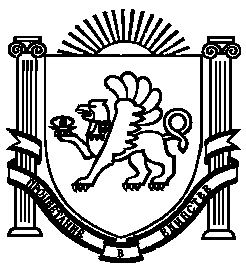 